AGENDA SEMANA DEL 14 AL 18 DE MAYO DE 2018 Lunes 14 de Mayo de 201807:30 a.m.	Desayuno de Trabajo Ministerio de Economía y Finanzas		Lugar: MEF 09:30 a.m.	Sesión Comisión de Educación, Juventud y Deporte		Lugar: Grau P.L.  03:30 p.m.	Sesión Ordinaria de la Comisión de Defensa Nacional, Orden Interno, Desarrollo Alternativo y Lucha contra las Drogas	 Lugar: Hemiciclo P.L.  Martes 15 de mayo de 2018 09:30 a.m. 	Sesión Ordinaria de la Comisión de Constitución y Reglamento		Lugar: Hemiciclo P.L.  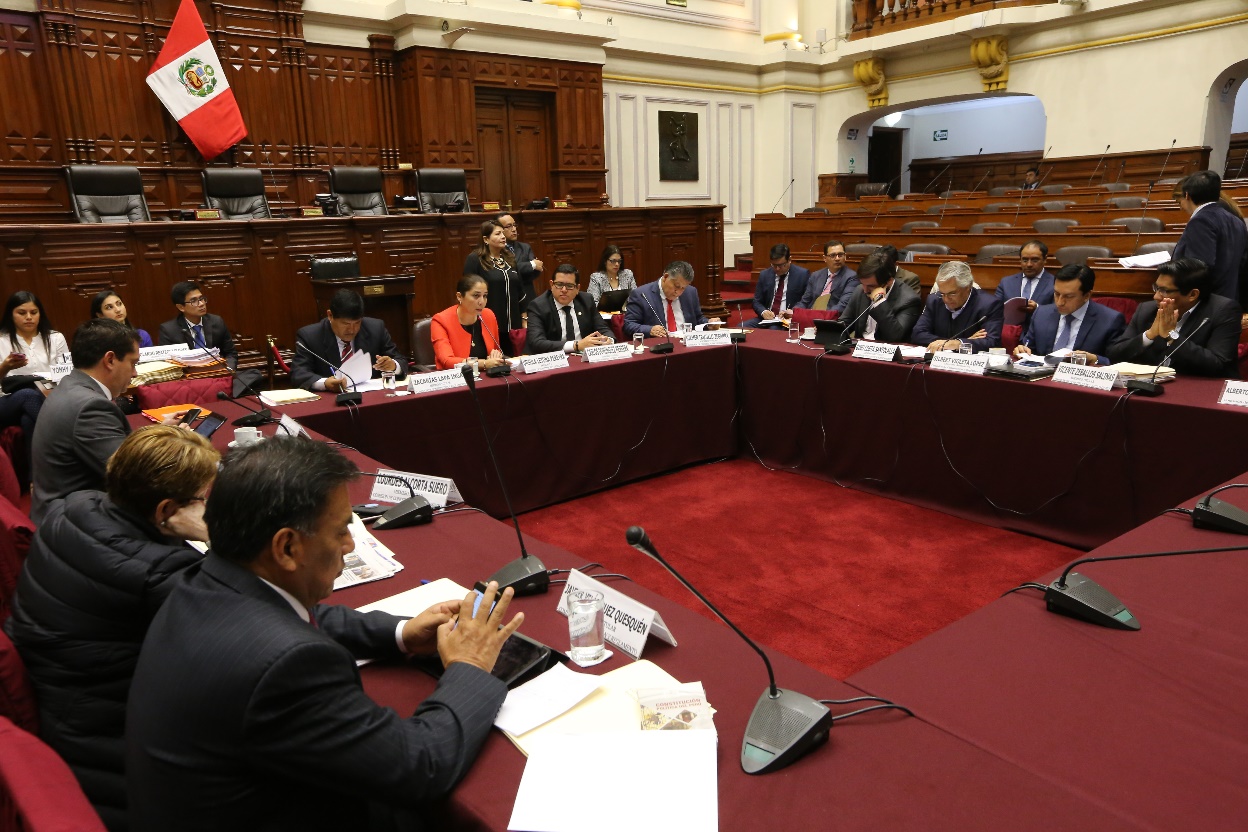 03:00 p.m.	Sesión de la Comisión de Justicia y Derechos Humanos Lugar: Hemiciclo Raúl Porras Barrenechea (la sesión se suspendió por falta de quórum)	Miércoles 16 de mayo de 201808:00 a.m.	Reunión de Coordinación Institucional para optimizar las acciones de atención y prevención frente a la violencia en San Juan de Lurigancho 		Lugar: Módulo Básico de Justicia – Zarate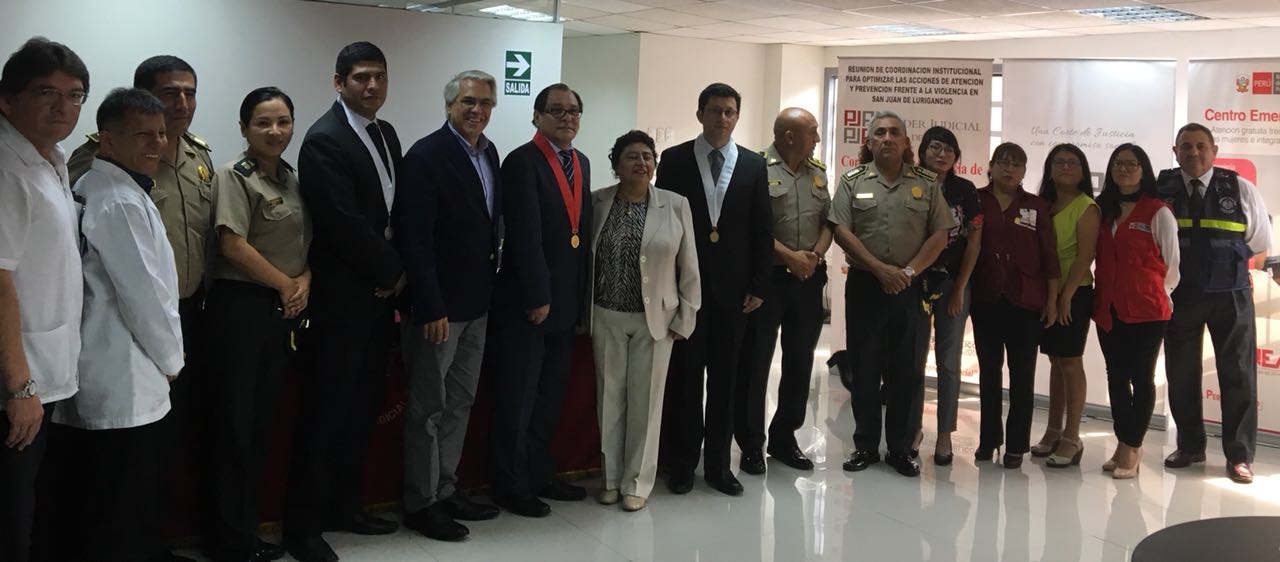 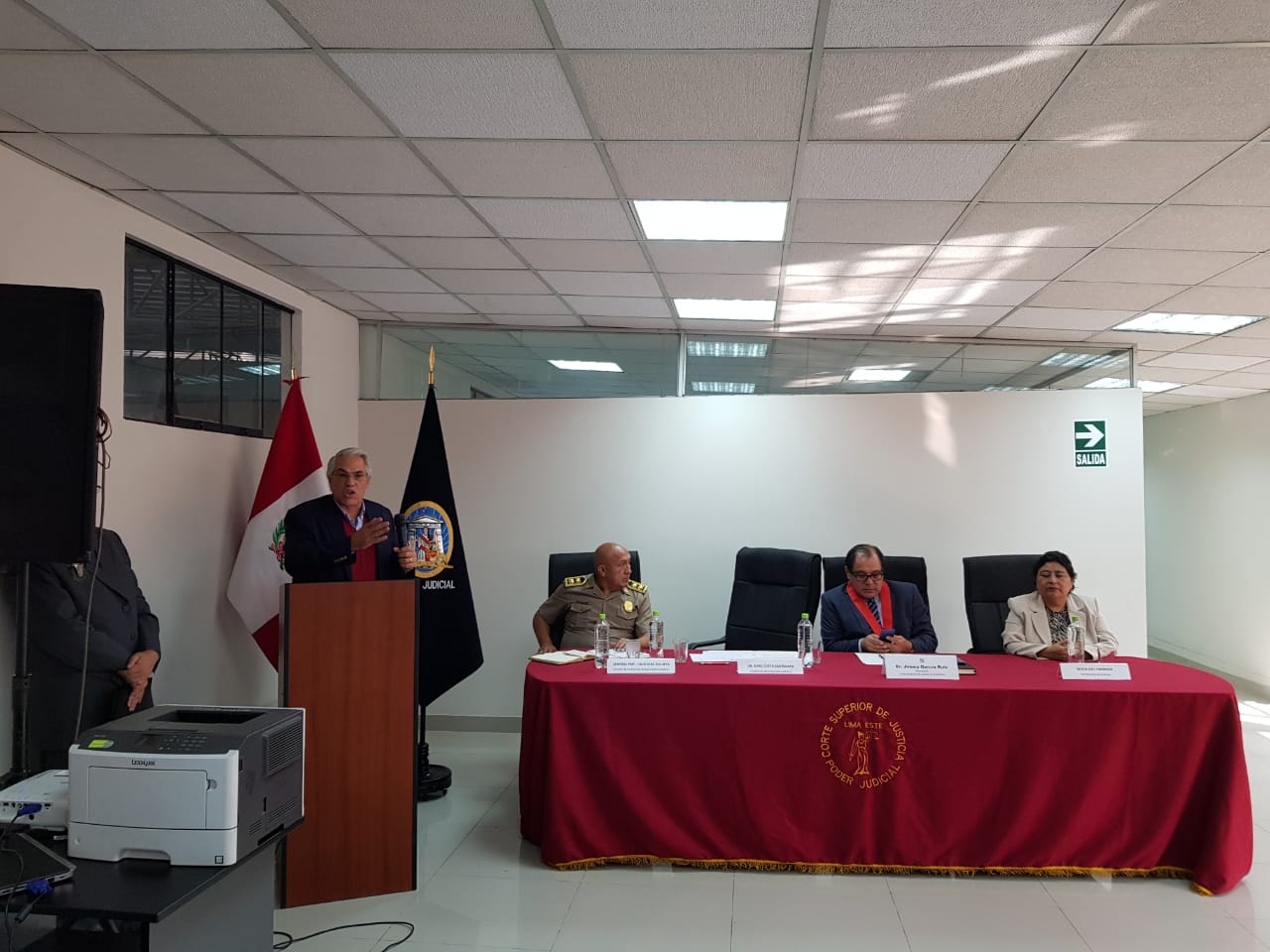 11:00 a.m.	Sesión de la Comisión de Economía 		Lugar: Palacio Legislativo		Invitado: Ministro de Economía. 03:00 p.m.	Reunión con la viceministra de Seguridad Pública Nataly Ponce	Lugar: Mininter 04:30 p.m.	Reunión Director General de Orden Público del Ministerio del Interior, Andrés Escudero Cabada		Lugar: Mininter 05:30 p.m.	Reunión con el Director General contra el Crimen Organizado, Juan Carlos Portocarrero	Lugar: Mininter Jueves 17 de mayo de 201809:30 a.m.	SESION DEL PLENO DEL CONGRESO 		Lugar: Hemiciclo P.L. Viernes 18 de mayo de 201809:30 a.m.	Despacho con el equipo en la oficina